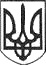 РЕШЕТИЛІВСЬКА МІСЬКА РАДАПОЛТАВСЬКОЇ ОБЛАСТІВИКОНАВЧИЙ КОМІТЕТПРОТОКОЛчергового засідання виконавчого комітету19 лютого 2021 року                                                                                   № 5Кількісний склад виконавчого комітету - 31 осіб.Присутні - 25 членів виконавчого комітету:Невмержицький Ю.М. – заступник міського голови, головуюча;Лисенко М.В. - керуючий справами виконавчого комітету, секретар;Члени виконавчого комітету:Сивинська І.В., Колесніченко А.В., Малиш Т.А., Водолівова Н.В., Гавриленко В.О., Гилюн В.О., Глазкова О.П., Гмиря І.О., Деркач В.Г., Дурицький С.П., Іванюк О.В., Каленчук В.П., Микитенко В.М., Оверченко С.Л., Падун А.О., Пазущан В.В., Підгора Н.М., Платко І.В., Семиволос І.В., Срібний С.Ю.,  Федій О.М., Швець Л.Р., Якуба А.О.Відсутні - 6 членів виконавчого комітету: Дядюнова О.А., Вакуленко Н.В., Мищенко В.І., Міценко В.В., Найдьон В.В., Сорока О.М.Запрошені: 	 Колотій Н.Ю. - начальник відділу з юридичних питань та управління комунальним майном, Ніколаєнко Ю.Ю. – головний спеціаліст відділу архітектури, містобудування та надзвичайних ситуацій, Мірошник О.О. -  начальник відділу організаційно-інформаційної роботи, документообігу та управління персоналом, Момот Д.С. - начальник відділу сім’ї, соціального захисту та охорони здоров’я, Тищенко С.С. – начальник відділу житлово-комунального господарства, транспорту, зв’язку та з питань охорони здоров’я, відділ культури, молоді, спорту та туризму, Онуфрієнко В.Г. – начальник фінансового управління, Різник Т.В. – завідувач сектору з питань оборонної роботи, цивільного захисту та взаємодії з правоохоронними органами, Любиченко М.В. – головний спеціаліст сектору з питань оборонної роботи, цивільного захисту та взаємодії з правоохоронними органами, Романов А.Л. -  начальник відділу економічного розвитку, торгівлі та залучення інвестицій, Гмиря Ю.А. – начальник служби у справах дітей. Хиль О.В. – директор Центру надання соціальних послугПорядок денний:1. Про схвалення звіту про виконання бюджету  Решетилівської  міської об’єднаної територіальної громади за 2020 рік.	Доповідає: Онуфрієнко В.Г. - начальник фінансового управління міської ради.2. Про зміну статусу квартири та присвоєння адрес.Доповідає: Ніколаєнко Ю.Ю. - виконувач обов’язків начальника відділу архітектури та містобудування виконавчого комітету міської ради.3. Про внесення змін до рішення виконавчого комітету Решетилівської міської ради від 30 січня 2018 року № 14.Доповідає: Любиченко М.В. – головний спеціаліст сектору з питань оборонної роботи, цивільного захисту та взаємодії з правоохоронними органами виконавчого комітету міської ради.4. Про відмову в наданні соціальних послуг Темник К.М.Доповідає: Момот Д.С. - начальник відділу сім'ї, соціального захисту та охорони здоров’я виконавчого комітету міської ради.5. Про створення міської державної надзвичайної протиепізоотичної комісії при Решетилівській міській раді.Доповідає: Любиченко М.В. – головний спеціаліст сектору з питань оборонної роботи, цивільного захисту та взаємодії з правоохоронними органами виконавчого комітету міської ради.	Додаткові питання:1. Про замовлення проектно-кошторисної документації на об’єкт будівництва: „Реконструкція тротуару по вулиці Гарячківська на ділянці від буд. № 04 до буд. № 57 в м. Решетилівка Полтавського району Полтавської області”.	Доповідає: Ніколаєнко Ю.Ю. - виконувач обов’язків начальника відділу архітектури та містобудування виконавчого комітету міської ради.2. Про замовлення технічного звіту.Доповідає: Ніколаєнко Ю.Ю. - виконувач обов’язків начальника відділу архітектури та містобудування виконавчого комітету міської ради.3. Про затвердження Протоколу конкурсного комітету для проведення конкурсу на визначення пасажирського перевізника на автобусних маршрутах загального користування при виконавчому комітеті Решетилівської міської ради.Доповідає: Тищенко С.С. - начальник  відділу житлово-комунального господарства, транспорту, зв’язку та з питань охорони праці виконавчого комітету міської ради.4. Про затвердження Положення про комісію з питань захисту прав дитини та її складу.Доповідає: Гмиря Ю.А. - начальник служби у справах дітей виконавчого комітету міської ради.5. Про визначення місць під тимчасову торгівлю весняними квітами.Доповідає: Романов А.Л. - начальник відділу економічного розвитку, торгівлі та залучення інвестицій виконавчого комітету міської ради.6. Про створення тимчасової комісії з приймання та передачі майна ТОВ „ОТС „Світанок”.Доповідає: Колотій Н.Ю. - начальник відділу з юридичних питань та управління комунальним майном виконавчого комітету міської ради.7. Про намір продовження договору оренди нежитлового приміщення, що перебуває в комунальній власності Решетилівської міської територіальної громади.Доповідає: Колотій Н.Ю. - начальник відділу з юридичних питань та управління комунальним майном виконавчого комітету міської ради.8. Про затвердження вартості харчування у відділенні стаціонарного догляду Центру надання соціальних послуг Решетилівської міської ради.Доповідає: Момот Д.С. - начальник відділу сім'ї, соціального захисту та охорони здоров’я виконавчого комітету міської ради.9. Про  надання соціальних послуг Центром надання соціальних послуг Решетилівської міської ради.Доповідає: Момот Д.С. - начальник відділу сім'ї, соціального захисту та охорони здоров’я виконавчого комітету міської ради.10. Про внесення змін до рішення виконавчого комітету міської ради від 29.12.2020 № 242.Доповідає: Любиченко М.В. – головний спеціаліст сектору з питань оборонної роботи, цивільного захисту та взаємодії з правоохоронними органами виконавчого комітету міської ради.11. Про коригування проектно-кошторисної документації „Капітальний ремонт даху багатоквартирного житлового будинку за адресою: вулиця Старокиївська, 7 місто Решетилівка Полтавська область”.Доповідає: Ніколаєнко Ю.Ю. – виконувач обов’язків начальника відділу архітектури та містобудування виконавчого комітету міської ради.12. Про організацію громадських робіт на 2021 рік.Доповідає: Момот Д.С. - начальник відділу сім'ї, соціального захисту та охорони здоров’я виконавчого комітету міської ради.13. Різне.	Невмержицький Ю.М. – заступник міського голови, який запропонував проголосувати за порядок денний за основу.Результати голосування: „за” - 23, „проти”- немає,  „утримались”- немає.Невмержицький Ю.М. – заступник міського голови, який запропонував виключити з порядку денного питання: ,, Про відмову в наданні соціальних послуг Темник К.М.”. Дане питання було розглянуте на позачерговому виконкомі №4 від 10.02.2021Результати голосування: „за” -23, „проти”- немає,  „утримались”- немає.Невмержицький Ю.М. – заступник міського голови, який запропонував виключити з порядку денного питання: ,, Про створення міської державної надзвичайної протиепізоотичної комісії при Решетилівській міській раді ”. дане питання буде винесене на розгляд сесії Решетилівської міської ради 25.02.2021.Результати голосування: „за” - 23, „проти”- немає,  „утримались”- немає.Невмержицький Ю.М. – заступник міського голови, який запропонував включити до порядку денного питання: ,,Про замовлення проектно-кошторисної документації на об’єкт будівництва: „Реконструкція тротуару по вулиці Гарячківська на ділянці від буд. № 04 до буд. № 57 в м. Решетилівка Полтавського району Полтавської області”.	Доповідає: Ніколаєнко Ю.Ю. - виконувач обов’язків начальника відділу архітектури та містобудування виконавчого комітету міської ради.Результати голосування: „за” - 23, „проти”- немає,  „утримались”- немає.Невмержицький Ю.М. – заступник міського голови, який запропонував включити до порядку денного питання: ,, Про замовлення технічного звіту”.Доповідає: Ніколаєнко Ю.Ю. - виконувач обов’язків начальника відділу архітектури та містобудування виконавчого комітету міської ради.Результати голосування: „за” - 23, „проти”- немає,  „утримались”- немає.Невмержицький Ю.М. – заступник міського голови, який запропонував включити до порядку денного питання: ,,Про затвердження Протоколу конкурсного комітету для проведення конкурсу на визначення пасажирського перевізника на автобусних маршрутах загального користування при виконавчому комітеті Решетилівської міської ради”.Доповідає: Тищенко С.С. - начальник  відділу житлово-комунального господарства, транспорту, зв’язку та з питань охорони праці виконавчого комітету міської ради.Результати голосування: „за” -23, „проти”- немає,  „утримались”- немає.Невмержицький Ю.М. – заступник міського голови, який запропонував включити до порядку денного питання: ,, Про визначення місць під тимчасову торгівлю весняними квітами”.Доповідає: Романов А.Л. - начальник відділу економічного розвитку, торгівлі та залучення інвестицій виконавчого комітету міської ради.	Результати голосування: „за” -24, „проти”- немає,  „утримались”- немає.Невмержицький Ю.М. – заступник міського голови, який запропонував включити до порядку денного питання: ,, Про створення тимчасової комісії з приймання та передачі майна ТОВ „ОТС „Світанок”.Доповідає: Колотій Н.Ю. - начальник відділу з юридичних питань та управління комунальним майном виконавчого комітету міської ради.Результати голосування: „за” -24, „проти”- немає,  „утримались”- немає.Невмержицький Ю.М. – заступник міського голови, який запропонував включити до порядку денного питання: ,, Про намір продовження договору оренди нежитлового приміщення, що перебуває в комунальній власності Решетилівської міської територіальної громади”.Доповідає: Колотій Н.Ю. - начальник відділу з юридичних питань та управління комунальним майном виконавчого комітету міської ради.Результати голосування: „за” -24, „проти”- немає,  „утримались”- немає.Невмержицький Ю.М. – заступник міського голови, який запропонував включити до порядку денного питання: ,, Про затвердження вартості харчування у відділенні стаціонарного догляду Центру надання соціальних послуг Решетилівської міської ради”.Доповідає: Момот Д.С. - начальник відділу сім'ї, соціального захисту та охорони здоров’я виконавчого комітету міської ради.Результати голосування: „за” -24, „проти”- немає,  „утримались”- немає.Невмержицький Ю.М. – заступник міського голови, який запропонував включити до порядку денного питання: ,, Про  надання соціальних послуг Центром надання соціальних послуг Решетилівської міської ради”.Доповідає: Момот Д.С. - начальник відділу сім'ї, соціального захисту та охорони здоров’я виконавчого комітету міської ради.Результати голосування: „за” -24, „проти”- немає,  „утримались”- немає.Невмержицький Ю.М. – заступник міського голови, який запропонував включити до порядку денного питання: ,, Про внесення змін до рішення виконавчого комітету міської ради від 29.12.2020 № 242”.Доповідає: Любиченко М.В. – головний спеціаліст сектору з питань оборонної роботи, цивільного захисту та взаємодії з правоохоронними органами виконавчого комітету міської ради.Результати голосування: „за” -24, „проти”- немає,  „утримались”- немає.Невмержицький Ю.М. – заступник міського голови, який запропонував включити до порядку денного питання: ,, Про коригування проектно-кошторисної документації „Капітальний ремонт даху багатоквартирного житлового будинку за адресою: вулиця Старокиївська, 7 місто Решетилівка Полтавська область”.Доповідає: Ніколаєнко Ю.Ю. – виконувач обов’язків начальника відділу архітектури та містобудування виконавчого комітету міської ради.Результати голосування: „за” -24, „проти”- немає,  „утримались”- немає.Невмержицький Ю.М. – заступник міського голови, який запропонував включити до порядку денного питання: ,, Про коригування проектно-кошторисної документації „ Про організацію громадських робіт на 2021 рік”.Доповідає: Момот Д.С. - начальник відділу сім'ї, соціального захисту та охорони здоров’я виконавчого комітету міської ради.Результати голосування: „за” -24, „проти”- немає,  „утримались”- немає. 	Невмержицький Ю.М. – заступник міського голови, який запропонував проголосувати за порядок денний в цілому.Результати голосування: „за” - 24, „проти”- немає,  „утримались”- немає.	Порядок денний прийнятий в цілому одноголосно.1. СЛУХАЛИ:	Онуфрієнко В.Г. - начальник фінансового управління міської ради, який поінформував щодо схвалення звіту про виконання бюджету  Решетилівської  міської об’єднаної територіальної громади за 2020 рік (додається).ВИРІШИЛИ: Проєкт рішення № 29 прийняти як рішення виконавчого комітету (додається).Результати голосування: „за” - 25, „проти”- немає,  „утримались”- немає.2. СЛУХАЛИ:	Ніколаєнко Ю.Ю. - виконувач обов’язків начальника відділу архітектури та містобудування виконавчого комітету міської ради, який інформував щодо змін статусу квартири та присвоєння адрес (додається).ВИРІШИЛИ: Проєкт рішення № 30 прийняти як рішення виконавчого комітету (додається).Результати голосування: „за” - 25 „проти”- немає,  „утримались”- немає.3. СЛУХАЛИ:Любиченко М.В. – головний спеціаліст сектору з питань оборонної роботи, цивільного захисту та взаємодії з правоохоронними органами виконавчого комітету міської ради, який інформував щодо внесення змін до рішення виконавчого комітету Решетилівської міської ради від 30 січня 2018 року № 14 (додається).ВИРІШИЛИ: Проєкт рішення № 31 прийняти як рішення виконавчого комітету (додається).Результати голосування: „за” - 25 „проти”- немає,  „утримались”- немає.4. СЛУХАЛИ:Ніколаєнко Ю.Ю. - виконувач обов’язків начальника відділу архітектури та містобудування виконавчого комітету міської ради, який інформував щодо замовлення проектно-кошторисної документації на об’єкт будівництва: „Реконструкція тротуару по вулиці Гарячківська на ділянці від буд. № 04 до буд. № 57 в м. Решетилівка Полтавського району Полтавської області” (додається).ВИРІШИЛИ: Проєкт рішення № 32 прийняти як рішення виконавчого комітету (додається).Результати голосування: „за” - 25 „проти”- немає,  „утримались”- немає.5. СЛУХАЛИ:Ніколаєнко Ю.Ю. - головний спеціаліст відділу архітектури, містобудування та надзвичайних ситуацій, який інформував щодо замовлення технічного звіту (додається).ВИРІШИЛИ: Проєкт рішення № 33 прийняти як рішення виконавчого комітету (додається).Результати голосування: „за” - 25 „проти”- немає,  „утримались”- немає.6. СЛУХАЛИ:Тищенко С.С. - начальник  відділу житлово-комунального господарства, транспорту, зв’язку та з питань охорони праці, який інформував щодо затвердження Протоколу конкурсного комітету для проведення конкурсу на визначення пасажирського перевізника на автобусних маршрутах загального користування при виконавчому комітеті Решетилівської міської ради (додається).ВИРІШИЛИ: Проєкт рішення № 34 прийняти як рішення виконавчого комітету (додається).Результати голосування: „за” - 25 „проти”- немає,  „утримались”- немає.7. СЛУХАЛИ:	Гмиря Ю.А. - начальник служби у справах дітей виконавчого комітету міської ради, яка поінформувала щодо затвердження Положення про комісію з питань захисту прав дитини та її складу (додається).ВИРІШИЛИ: Проєкт рішення № 35 прийняти як рішення виконавчого комітету (додається).Результати голосування: „за” - 25, „проти”- немає,  „утримались”- немає.8. СЛУХАЛИ:Романов А.Л. - начальник відділу економічного розвитку, торгівлі та залучення інвестицій виконавчого комітету міської ради, який інформував щодо визначення місць під тимчасову торгівлю весняними квітами (додається).ВИРІШИЛИ: Проєкт рішення № 36 прийняти як рішення виконавчого комітету (додається).Результати голосування: „за” - 25 „проти”- немає,  „утримались”- немає.9. СЛУХАЛИ:Колотій Н.Ю. - начальник відділу з юридичних питань та управління комунальним майном виконавчого комітету міської ради, яка інформувала щодо створення тимчасової комісії з приймання та передачі майна ТОВ „ОТС „Світанок” (додається).ВИРІШИЛИ: Проєкт рішення № 37 прийняти як рішення виконавчого комітету (додається).Результати голосування: „за” - 25 „проти”- немає,  „утримались”- немає.10. СЛУХАЛИ:Колотій Н.Ю. - начальник відділу з юридичних питань та управління комунальним майном виконавчого комітету міської ради, яка інформувала щодо намір продовження договору оренди нежитлового приміщення, що перебуває в комунальній власності Решетилівської міської територіальної громади (додається).ВИРІШИЛИ: Проєкт рішення № 38 прийняти як рішення виконавчого комітету (додається).Результати голосування: „за” - 25 „проти”- немає,  „утримались”- немає.11. СЛУХАЛИ:	Момот Д.С. - начальник відділу сім'ї, соціального захисту та охорони здоров’я виконавчого комітету міської ради, який поінформував щодо затвердження вартості харчування у відділенні стаціонарного догляду Центру надання соціальних послуг Решетилівської міської ради (додається).ВИРІШИЛИ: Проєкт рішення № 39 прийняти як рішення виконавчого комітету (додається).Результати голосування: „за” - 25, „проти”- немає,  „утримались”- немає.12. СЛУХАЛИ:Момот Д.С. - начальник відділу сім'ї, соціального захисту та охорони здоров’я виконавчого комітету міської ради, який інформував щодо надання соціальних послуг Центром надання соціальних послуг Решетилівської міської ради (додається).ВИРІШИЛИ: Проєкт рішення № 40 прийняти як рішення виконавчого комітету (додається).Результати голосування: „за” - 25 „проти”- немає,  „утримались”- немає.13. СЛУХАЛИ:Любиченко М.В. – головний спеціаліст сектору з питань оборонної роботи, цивільного захисту та взаємодії з правоохоронними органами виконавчого комітету міської ради, який інформував щодо внесення змін до рішення виконавчого комітету міської ради від 29.12.2020 № 242 (додається).ВИРІШИЛИ: Проєкт рішення № 41 прийняти як рішення виконавчого комітету (додається).Результати голосування: „за” - 25 „проти”- немає,  „утримались”- немає.14. СЛУХАЛИ:Ніколаєнко Ю.Ю. – виконувач обов’язків начальника відділу архітектури та містобудування виконавчого комітету міської ради, який інформував щодо коригування проектно-кошторисної документації „Капітальний ремонт даху багатоквартирного житлового будинку за адресою: вулиця Старокиївська, 7 місто Решетилівка Полтавська область” (додається).ВИРІШИЛИ: Проєкт рішення № 42 прийняти як рішення виконавчого комітету (додається).Результати голосування: „за” - 25 „проти”- немає,  „утримались”- немає.15. СЛУХАЛИ:Момот Д.С. - начальник відділу сім'ї, соціального захисту та охорони здоров’я виконавчого комітету міської ради, який інформував щодо організацію громадських робіт на 2021 рік (додається).ВИРІШИЛИ: Проєкт рішення № 43 прийняти як рішення виконавчого комітету (додається).Результати голосування: „за” - 25 „проти”- немає,  „утримались”- немає.16. РІЗНЕ	Заступник міського голови з питань діяльності виконавчих органів ради		             Ю.М. НевмержицькийКеруючий справами                                                             М.В. Лисенко